„Babostészta”A nemzeti érték rövid bemutatásaHozzávalók: 0,5 kg szárazbab (tarka, vagy cirmos)1 kg szélesre metélt házi tészta, vagy 8 tojásos széles metélt 20-25 dkg kacsazsír, vagy házi disznózsír , só ízlés szerint, kifőzéshez diónyi zsírA babot bablevesben megfőzzük, kiszedjük, lecsurgatjuk, és krumplinyomóval vagy villával apróra törjük.Zsíron addig pirítjuk állandó keverés mellett, míg pörgős nem lesz. Közben ízlés szerint megsózzuk.( Ez legalább 25-30 perc pirítást jelent! )Lobogó vízben kifőzzük a tésztát, főzővízébe pici sót és egy diónyi zsírt teszünk.A lecsurgatott tésztát rétegesen összekeverjük a pirított babbal, majd óvatosan átforgatjuk az egészet, hogy egyenletes legyen, és a bab rátapadjon a tésztára.Savanyúsággal tálaljuk!Nagyanyáink csak házi készítésű tésztát használtak, amit a következőképpen készítettek el:a lisztből, sóból és tojásból sima tésztát gyúrtak, vékonyra kinyújtották, majd szélesmetélt méretűre vágták.Kis pihentetés után forró lobogó vízben 4-5 perc alatt kifőzték.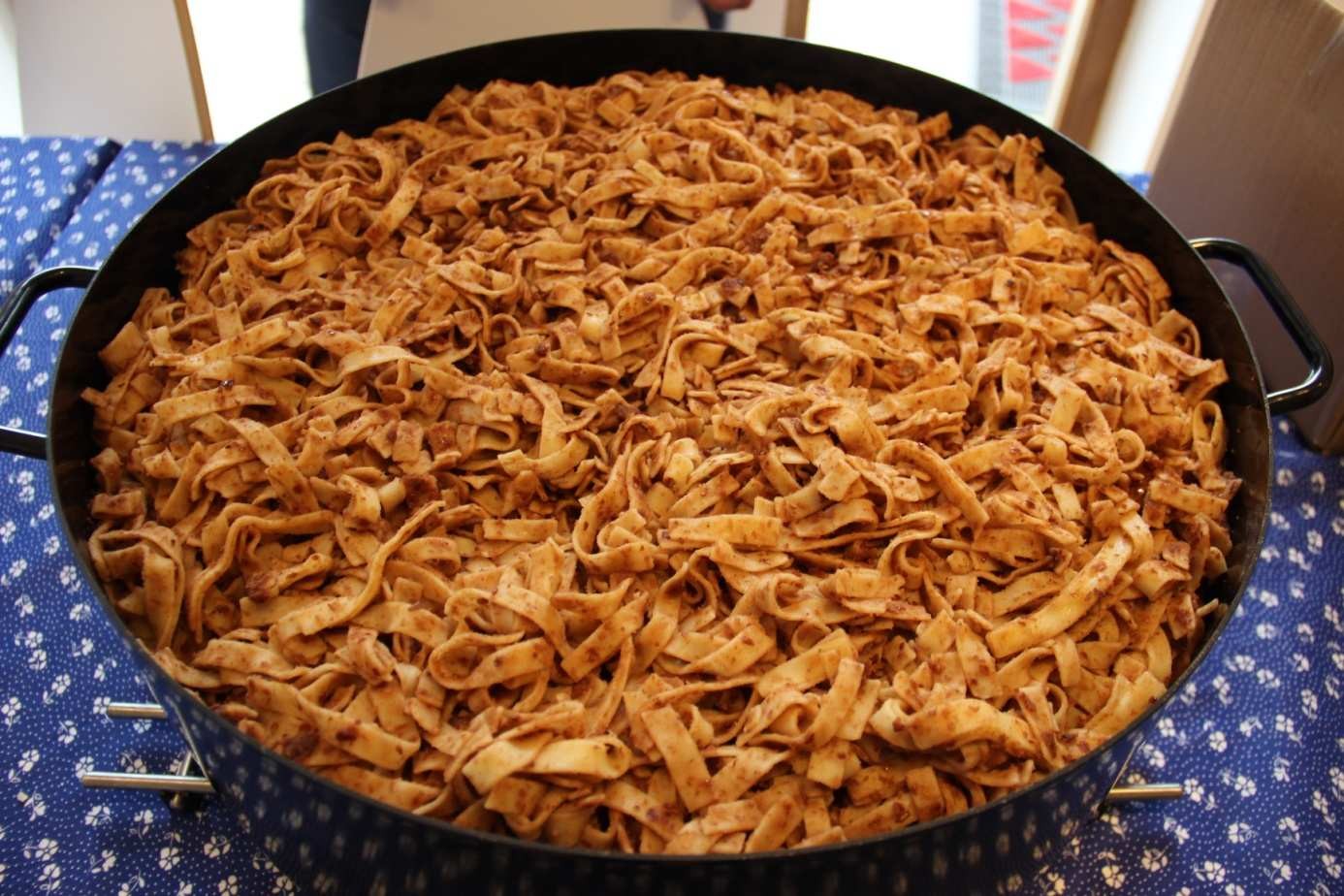 Újhartyáni babostészta